ESCUELA DE PADRES “Alimentación saludable”16 de enero 9:20 h.Salón de actos del colegio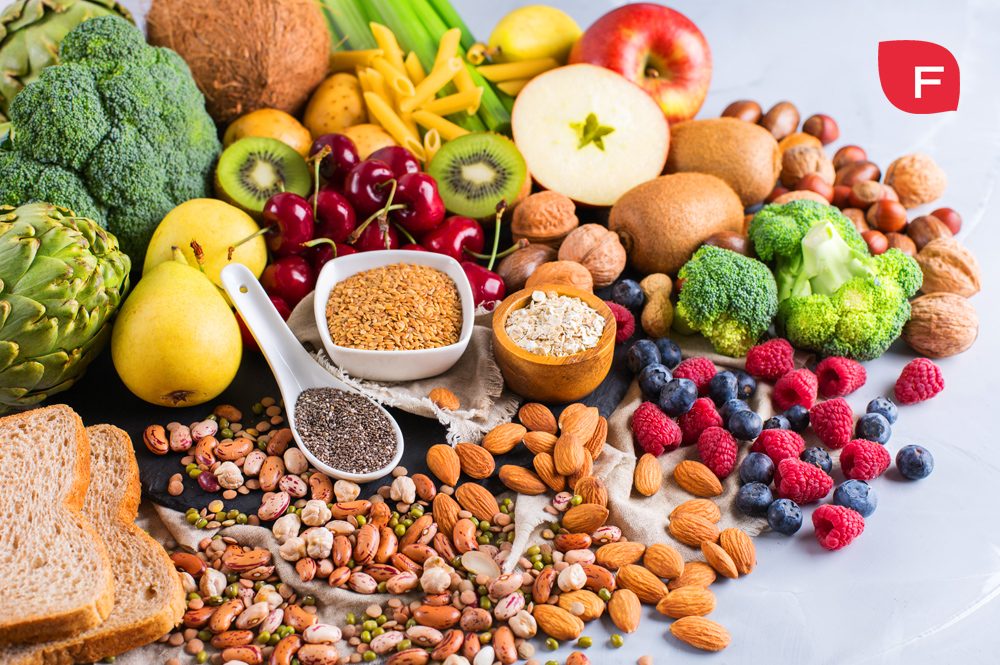 LAURA IGUALADA, P.T.S.C. DEL COLEGIO